.Intro : 16 tempsSTEPS FORWARD TOUCH, STEPS BACK TOUCHVINE RIGHT , SCUFF, VINE LEFT 1/4 TURN, SCUFFTURNING WALKS & SCUFFS MAKING  A ½ CIRCLE TO LEFTVous marchez sur un cercle en faisant un ½ tour à G ( 3.00)HEEL SWIVELS  & CLAPChippin' Away (fr)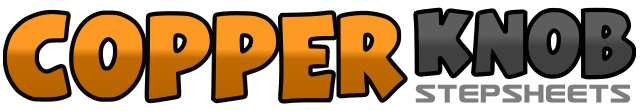 .......Compte:32Mur:4Niveau:Ultra débutant - Country.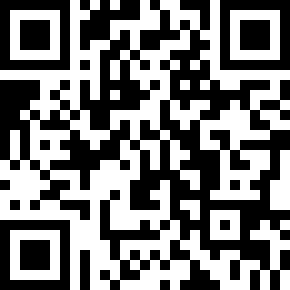 Chorégraphe:Maryloo (FR) - Avril 2012Maryloo (FR) - Avril 2012Maryloo (FR) - Avril 2012Maryloo (FR) - Avril 2012Maryloo (FR) - Avril 2012.Musique:Chippin’ Away - Kevin Fowler : (Album: Chippin' Away)Chippin’ Away - Kevin Fowler : (Album: Chippin' Away)Chippin’ Away - Kevin Fowler : (Album: Chippin' Away)Chippin’ Away - Kevin Fowler : (Album: Chippin' Away)Chippin’ Away - Kevin Fowler : (Album: Chippin' Away)........1-2Pas PD sur la diagonale avant D, touch PG à côté du PD et clap3-4Pas PG sur la diagonale avant G, touch PD à côté du PG et clap5-6Pas PD sur la diagonale arrière D, touch PG à côté du PD et clap7-8Pas PG sur la diagonale arrière G, touch PD à côté du PG et clap1- 4Pas PD côté D, pas PG derrière PD, pas PD côté D, scuff du PG à côté du PD5-8Pas PG côté G, pas PD derrière PG, ¼ de tour à G pas PG avant, scuff du PD à côté du  PG (9.00)1-4Pas PD avant , scuff PG, pas PG avant, scuff PD5-8Pas PD avant , scuff PG, pas PG avant, pas PD à côté du PG1-4Twist à G : talons à G, pointes à G, talons à G, hold et clap1-8Twist à D: talons à D, pointes à D, talons à D, hold et clap